y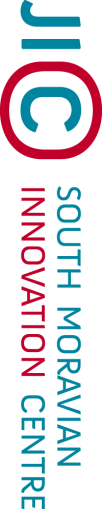 